        P.O. Box 310 Stockbridge, MI 49285  stockbridgeareachamber@gmai.com 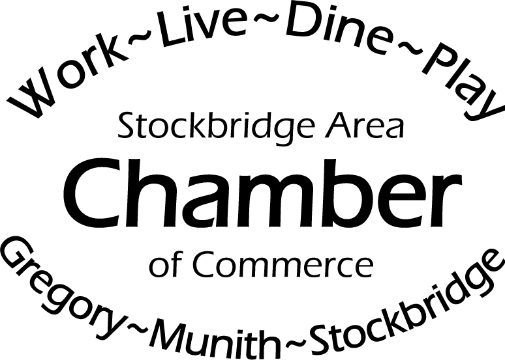 www.stockbridgeareachamber.org                               419.960.5459 INVEST AND JOIN NOW!Company Name__________________________________________________________________________ Representative’s Name: ___________________________________Title:____________________________ Address:__________________________City,__________________ Zip:_____________________________ Phone____________________________Fax or Add’tl Cell Phone:__________________________________ Email:__________________________________ Website:________________________________________   ___________________________________   ____________________________________________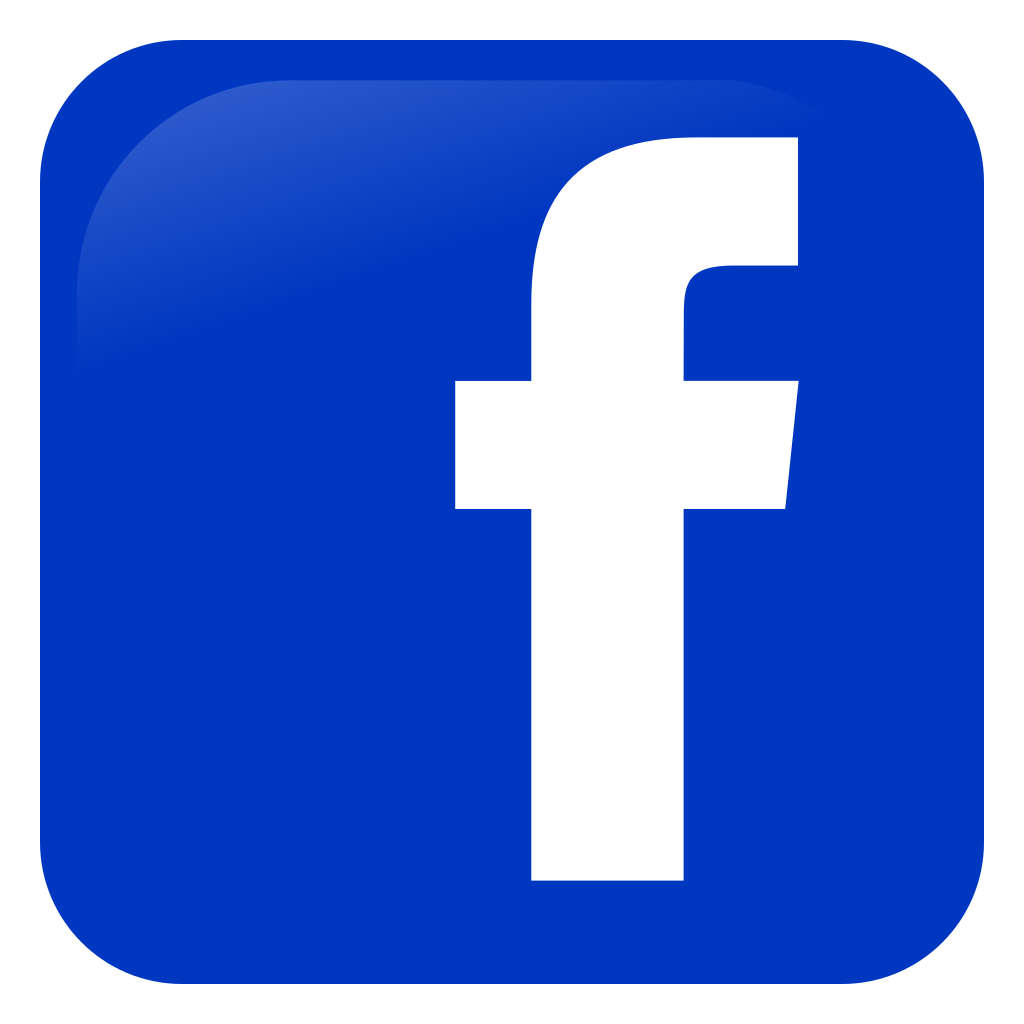 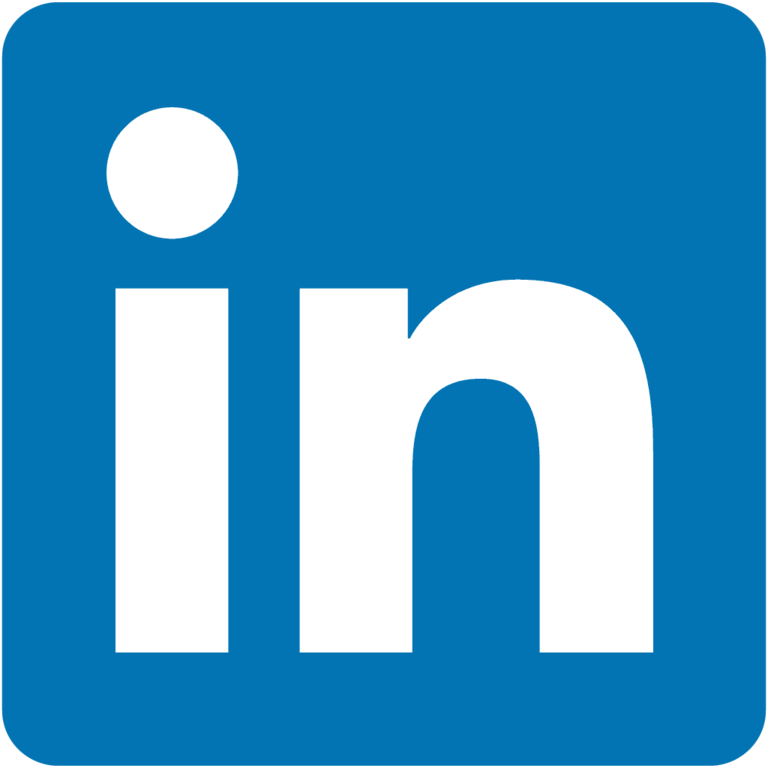  Billing Address (if different from above)________________________________________________________    Annual Dues Investment                   Schedule  Associate (Non-Business Owner, Administrative Fee waived) -$25.00Basic Level $50.00Business Level- $75.00Professional- $125.00Executive-$175.00 Corporate- $225.00$___________Annual Dues+ $20 Administrative Fees                (Initial Set Up Fee)$___________Total DueDues Include Membership in:Small Business Assoc of MichiganMichigan Chamber of CommerceMichigan Assoc of Chamber Professionals         Reasons for Investing:𑗊 Community Support𑗊 Advertising𑗊 Advocate for Business𑗊 Networking𑗊 Informational/Educational    Opportunities𑗊 Other:_______________Administrative Use Only:Membership pending Board Approval.  Yes___ No ___      Date-___/___/___   Initials of Board Member:___________Date Rec’d____/___/___  DB Entry ___/___/___ 𑗊CASH 𑗊CC  𑗊EFT  𑗊CHECK#_____Member Welcome Info Sent ___/___/___ Added to Website Directory ___/___/___ Credit/Debit Card Processing InformationCard No.__ __ __ __/  __ __ __ __ / __ __ __ __ /__ __ __ __ Exp.Date __ __/__ __ Security Code __ __ __ Name on Card:__________________________ Billing Address for Card:__________________________City_______________  State ________  Zip ___________